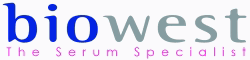 ПАСПОРТБычья сыворотка (Франция)Серия N° :S13396S0250                                                           Хранение:-20°CАртикул N° : Дата валидации: Срок годности :S025001 / 06 / 201501 / 06 / 2020Фильтрация: Размер партии : Страна сбора :Поры 0.2 µm 569,1 ФРАНЦИЯлитровROYER Hélène Quality ServiceDate :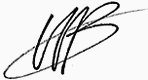 19/08/2015BIOWEST SAS - Rue de la Caille - 49340 Nuaillé - France - www.biowest.net Tel. : +33 (0)2 41 46 42 42 Fax : +33 (0)2 41 46 38 90 - email : biowest@biowest.netR.C. ANGERS B 341 853 554 - EORI FR 341 853 554 00044 -Code APE 2120ZPage 1 / 1